Dear Parent/Students,This is a letter to make you aware of the upcoming show dates and rehearsal for 'Junior Showcase (Tales From the Toybox)’ which will be performed in our theatre. Please find below the dates for the shows and dress rehearsal.Show Dates:   •	Friday 8th March 2024 – 7:00pm•	Saturday 9th March 2024 – 7:00pmDress Rehearsal:•	Thursday 7th March 2024 – 5:00pm – 8:00pm (£5)All students will be required to be at NAPA ONE HOUR before the performance.All students will be required to wear ALL BLACK clothing and shoes.Tickets are available online at Northern Academy of Performing Arts event tickets from Ticket Source (napatickets.co.uk). Tickets are also available at NAPA’s reception downstairs.Any questions or problems feel free to contact me using the details below.Many Thanks, Sam Robinson(Drama Co-ordinator)sam.robinson@northernacademy.org.uk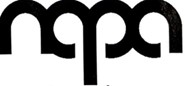 